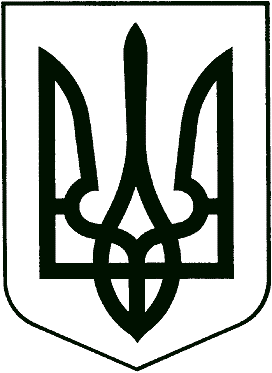 	У К Р А Ї Н А	ПРОЄКТКОРЮКІВСЬКА МІСЬКА РАДАЧЕРНІГІВСЬКА ОБЛАСТЬР І Ш Е Н Н Я(дванадцята сесія восьмого скликання)Про затвердження технічної документаціїіз землеустрою щодо інвентаризації земельРозглянувши технічну документацію із землеустрою щодо інвентаризації земель сільськогосподарського призначення комунальної власності, враховуючи рекомендації постійної комісії міської ради з питань житлово-комунального господарства, регулювання земельних відносин, будівництва та охорони навколишнього природного середовища, керуючись ст.ст. 12, 79, 79-1, 125, 126 Земельного кодексу України, ст. 26 Закону України «Про місцеве самоврядування в Україні», міська радаВИРІШИЛА:1. Затвердити технічну документацію із землеустрою щодо інвентаризації земель сільськогосподарського призначення комунальної власності загальною площею 3,4100 га, що розташована за межами населеного пункту села Сядрине Корюківського району Чернігівської області. Цільове призначення – 01.17 земельні ділянки запасу (земельні ділянки, які не надані у власність або користування громадянами або юридичними особами). Кадастровий номер земельної ділянки 7422488700:05:000:1461.2. Виконавчому апарату Корюківської міської ради зареєструвати право комунальної власності на земельну ділянку, зазначену в пункті 1, за Корюківською міською територіальною громадою в особі Корюківської міської ради відповідно до вимог чинного законодавства. 3. Контроль за виконанням даного рішення покласти на постійну комісію міської ради з питань житлово-комунального господарства, регулювання земельних відносин, будівництва та охорони навколишнього природного середовища.Міський голова                                                                            Ратан АХМЕДОВПОГОДЖЕНО:Начальник відділу земельних ресурсів та комунального майна виконавчого апарату міської ради                   		                       Т.СКИБАНачальник юридичного відділу – державний реєстратор виконавчого апарату міської ради                    		                       І.ВАЩЕНКО25 січня 2022 рокум. Корюківка№ __-12/VIII